СОВЕТ ДЕПУТАТОВМУНИЦИПАЛЬНОГО  ОБРАЗОВАНИЯ  СЕЛЬСКОГО  ПОСЕЛЕНИЯ  «СЕЛО ВЫВЕНКА»ОЛЮТОРСКОГО  РАЙОНА  КАМЧАТСКОГО  КРАЯРЕШЕНИЕ 19.06.2017                                                                                               № 7с. ВывенкаО внесении изменений в Правила землепользования и застройки сельского поселения «село Вывенка»	В соответствии со статьями 31 и 33 Градостроительного кодекса Российской Федерации, Федеральным законом от 06.10.2003 г. № 131-ФЗ «Об общих принципах организации местного самоуправления в Российской Федерации», руководствуясь  Уставом сельского поселения «село Вывенка», решением Совета депутатов сельского поселения «село Вывенка» от 01.07.2012 №7 «Об утверждении Правил землепользования и застройки сельского поселения «село Вывенка», Совет депутатов сельского поселения «село Вывенка»,РЕШИЛ:	1. 	Принять  Решение «О внесении изменений в Правила землепользования и застройки  сельского поселения «село Вывенка». 	2.  	Направить главе сельского поселения «село Вывенка» Решение «О внесении изменений в Правила землепользования и застройки  сельского поселения «село Вывенка» для подписания и направления в Управление федеральной службы  кадастра и картографии по Камчатскому краю. 3. 	Главе сельского поселения «село Вывенка»  обнародовать  настоящее решение на информационном стенде по адресу ул. Подгорная, д. 7, а также разместить в сети Интернет на официальном  сайте сельского поселения «село Вывенка» Вывенка-адм.рф.Председатель Совета депутатов 			                          Е.Ф.КарачаевСОВЕТ ДЕПУТАТОВМУНИЦИПАЛЬНОГО ОБРАЗОВАНИЯ СЕЛЬСКОГО ПОСЕЛЕНИЯ  «СЕЛО  ВЫВЕНКА»ОЛЮТОРСКОГО  РАЙОНА  КАМЧАТСКОГО  КРАЯРЕШЕНИЕ 19.06.2017                                                                                                 №7/1 с. ВывенкаО внесении изменений в Правила землепользования и застройки сельского поселения «село Вывенка»Принято решением Совета депутатов сельского поселения «село Вывенка»от  19.06.2017 г. № 7Внести  в Правила землепользования и застройки  сельского поселения «село Вывенка» следующие изменения:  1.  Согласно проекту межевания  территории для образования земельного участка из земель, находящихся в государственной собственности, утвержденного Постановлением администрации Олюторского муниципального района от 02.05.2017 года № 109,  земельный участок  с условным  номером 82:03:000011:ЗУ1 общей площадью 986 кв.м,  перевести в территориальную зону – Зона объектов непищевой промышленности (ПР1), установить для данного земельного участка вид разрешенного использования – пожарные депо (Приложение № 1).2.  Установить для данного вида разрешенного использования земельных участков минимальные размеры земельных участков – 500 кв.м., максимальные размеры земельных участков – 2000 кв.м.3.   Согласно  схемам  расположения земельных участков на кадастровом плане территории № 1,2,3,4.-   земельный участок с условным  номером 82:03:000011:ЗУ1 общей площадью 12 кв.м, перевести в территориальную зону – Зона объектов водоснабжения  (ИИ 1), установить для данного земельного участка вид разрешенного использования – объекты водоснабжения (Схема расположения земельных участков № 1);- земельный участок с условным  номером 82:03:000011:ЗУ1 общей площадью 9 кв.м, перевести в территориальную зону – Зона объектов водоснабжения  (ИИ 1), установить для данного земельного участка вид разрешенного использования – объекты водоснабжения (Схема расположения земельных участков № 2);-   земельный участок с условным  номером 82:03:000011:ЗУ1 общей площадью 7 кв.м, перевести в территориальную зону – Зона объектов водоснабжения  (ИИ 1), установить для данного земельного участка вид разрешенного использования – объекты водоснабжения (Схема расположения земельных участков № 3);-   земельный участок с условным  номером 82:03:000011:ЗУ1 общей площадью 13 кв.м, перевести в территориальную зону – Зона объектов водоснабжения  (ИИ 1), установить для данного земельного участка вид разрешенного использования – объекты водоснабжения (Схема расположения земельных участков № 4);3.1. Установить для данного вида разрешенного использования земельных участков минимальные размеры земельных участков  - 6 кв.м., максимальные размеры земельных участков 20 кв.м.Территориальную зону КСЗ1 (Коммунально-складская зона) дополнить основным видом разрешенного использования земельных участков: объекты связи.Согласно  схеме  расположения земельных участков на кадастровом плане территории № 5.-   земельный участок с условным  номером 82:03:000011:ЗУ1 общей площадью 400 кв.м, перевести в территориальную зону – Коммунально-складская зона  (КСЗ 1), установить для данного земельного участка вид разрешенного использования – объекты связи (Схема расположения земельных участков № 5);5.1. Установить для данного вида разрешенного использования земельных участков минимальные размеры земельных участков  - 400 кв.м., максимальные размеры земельных участков – 800 кв.м.6. Настоящее Решение вступает в силу через 10 дней после дня его обнародования. Исполняющий обязанностиглавы МО СП «село Вывенка»                                               Д.В. Буранков                                                                             Приложение №1 к решениюСовета депутатов МО СП «село Вывенка»от 16.06.2017 №7/1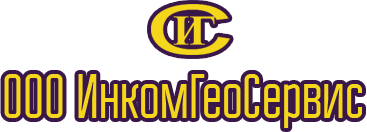 Свидетельство о допуске к к определенному виду или видам работ, которые оказывают влияние на безопасность объектов капитального строительства№  СРОСИ-И-02195.2-10022015 от 10.02.2015 г.Лицензия № 41-00008Ф от 24.07.2012 г. на осуществление геодезических и картографических работ федерального назначения, результаты которых имеют общегосударственное, межотраслевое значение, выдано Управлением Росреестра по Камчатскому краю.Сертификат соответствия требованиям ГОСТ ISO 9001-2011  при выполнении работ по инженерным изысканиям, которые оказывают влияние на безопасность объектов капитального строительства серия ЕЦ-37 N СМК-37-31234.04 от 27.01.2015 г.ПРОЕКТ МЕЖЕВАНИЯ ТЕРРИТОРИИдля образования земельного участка для размещения пожарного депо, расположенного: Российская Федерация, край Камчатский, Олюторский район, с. ВывенкаУтверждаемая частьДиректор ООО «Инкомгеосервис»                                              А.В. Строителеваг. Петропавловск-Камчатский2017г.СОДЕРЖАНИЕ1. Общие положения и исходно-разрешительная документация                             32. Сведения об образуемых земельных участках                                                       53. Координаты характерных точек границ образуемых земельных участков        74. Чертежи  межевания территории                                                                            8УТВЕРЖДЕНОПостановлением Администрации Олюторского муниципального районаот  02.05.2017г.№ 109ПРОЕКТ МЕЖЕВАНИЯ ТЕРРИТОРИИдля образования земельного участка для размещения пожарного депо, расположенного: край Камчатский, Олюторский район, с. ВывенкаОбщие положения и исходно-разрешительная документация1.1.  Настоящий проект межевания территории  подготовлен на основании:Договоров на проведение кадастровых работ с Администрацией сельского поселения «село Вывенка»;Генеральный план сельского поселения «село Вывенка», инв. № 110 от 2009г.;Правила землепользования и застройки сельского поселения «село Вывенка» Олюторского района Камчатского края, приняты Решением совета депутатов муниципального образования сельского поселения «село Вывенка» № 7 от 01.07.2012г.1.2. При разработке учитывались требования следующих нормативов градостроительного проектирования:Градостроительный Кодекс Российской Федерации; Земельный Кодекс Российской Федерации;Федеральный закон от 06.10.2003 № 131-ФЗ «Об общих принципах организации местного самоуправления в Российской Федерации»;Постановление правительства РФ № 717 от 02.09.2009 г. «О нормах отвода для размещения автомобильных дорог и (или) объектов дорожного сервиса»;СНиП 2.07.01-89* (в части, не противоречащей Градостроительному кодексу РФ);Правила землепользования и застройки сельского поселения «село Вывенка» Олюторского района Камчатского края;Генеральный план сельского поселения «село Вывенка».1.3. В соответствии с Градостроительным кодексом Российской Федерации настоящий Проект межевания разрабатывается в целях определения местоположения границ образуемых земельных участков.1.4. В чертеже Проекта Межевания отображены:красные линии;линии отступа от красных линий в целях определения места допустимого размещения зданий, строений, сооружений;границы образуемых земельных участков на кадастровом плане территории, условные номера образуемых земельных участков;границы территорий объектов культурного наследия (при их наличии);границы зон с особыми условиями использования территории  (при их наличии);границы зон действия публичных сервитутов (при их наличии).2. Сведения об образуемых земельных участках2.1. Проектом Межевания предусмотрено образование земельного участка для размещения пожарного депо из земельного участка кадастровый номер 82:03:000011:399, находящегося в собственности Камчатского края, расположенного: край Камчатский, Олюторской р-н, с. Вывенка. 2.2. Перечень образуемых участков:Характеристики образуемых земельных участков приведены в Таблице 1.Таблица 13. Координаты характерных точек границ образуемых земельных участковСхема расположения земельного участка № 1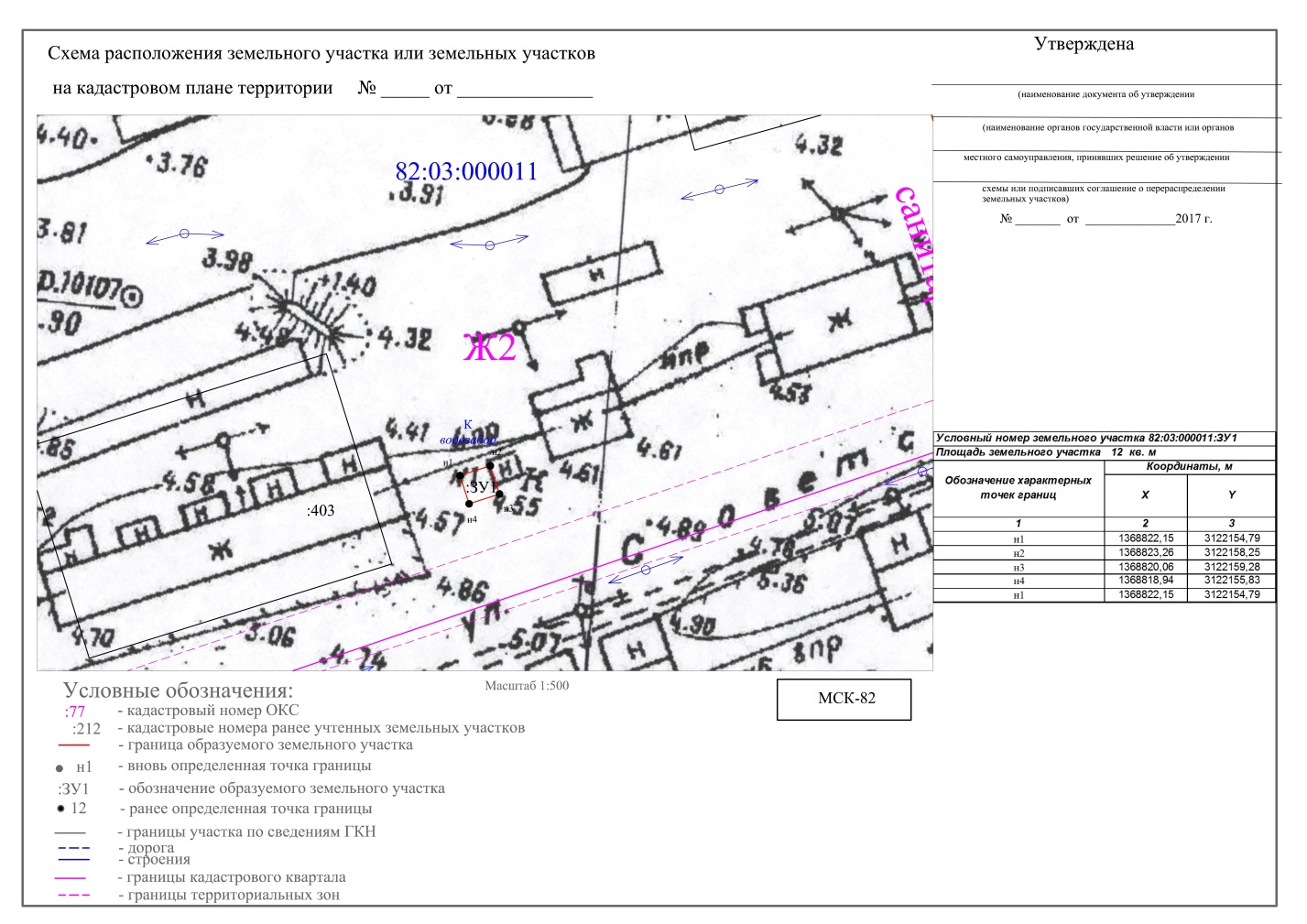 Схема расположения земельного участка № 2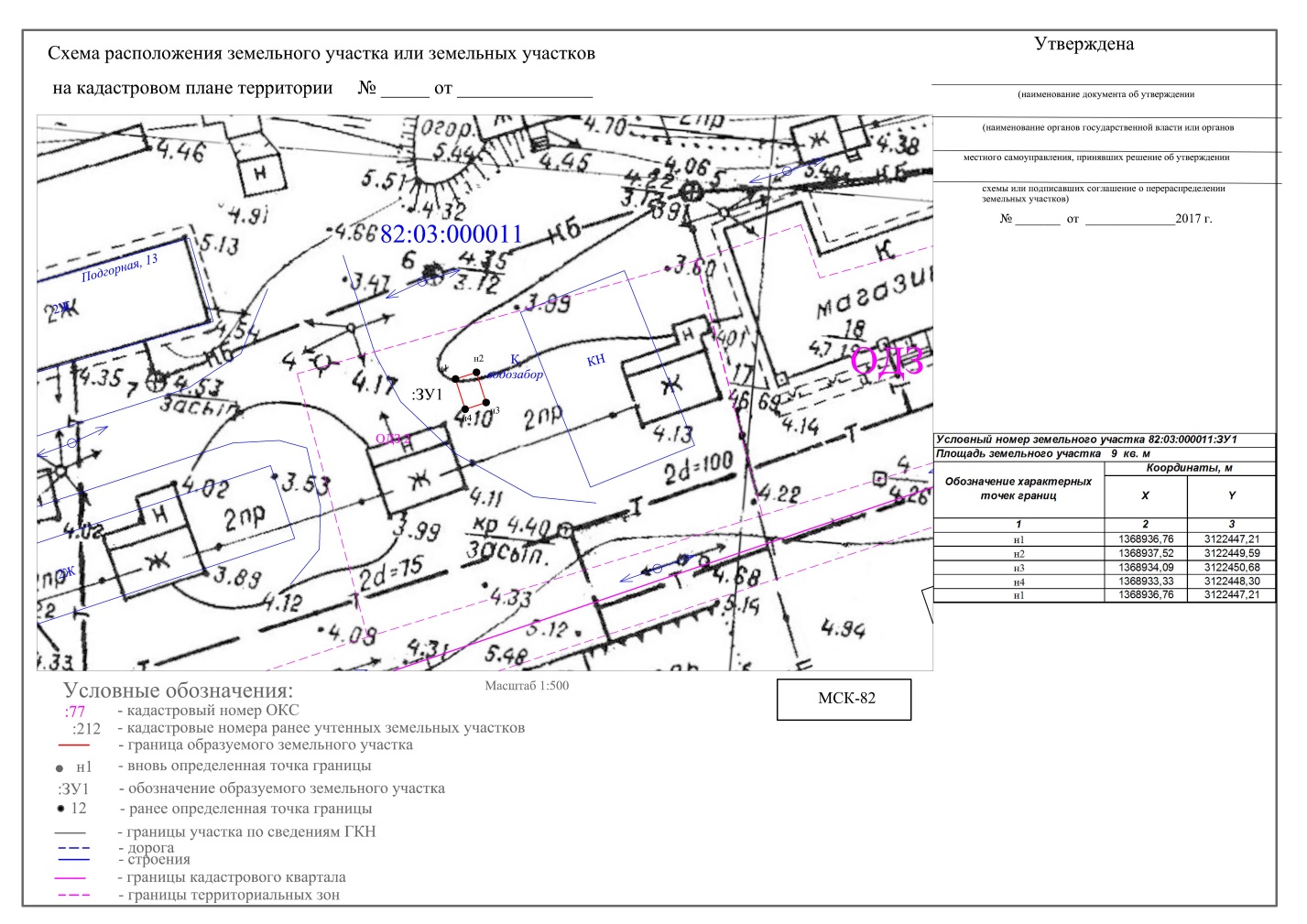 Схема расположения земельного участка № 3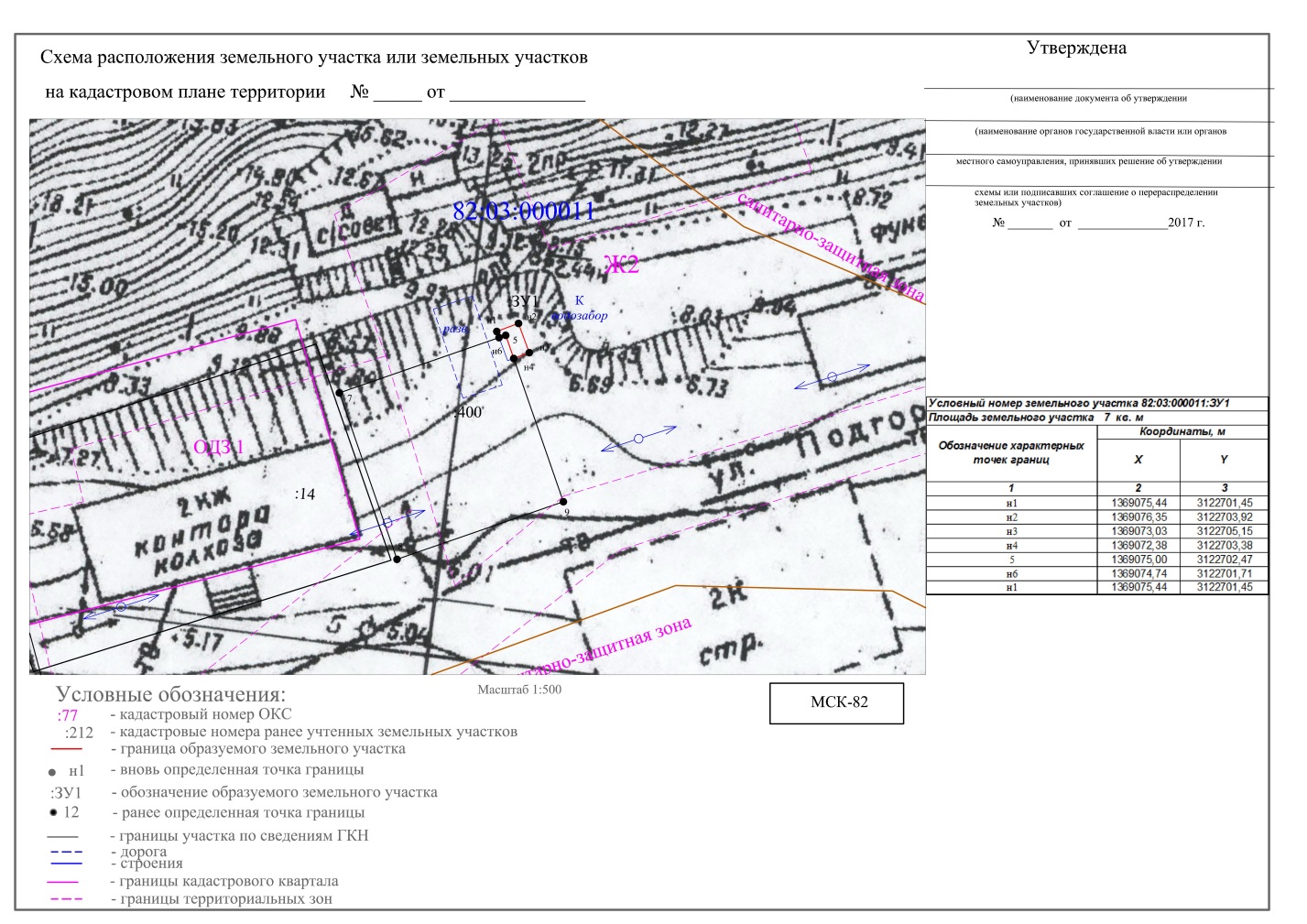 Схема расположения земельного участка № 4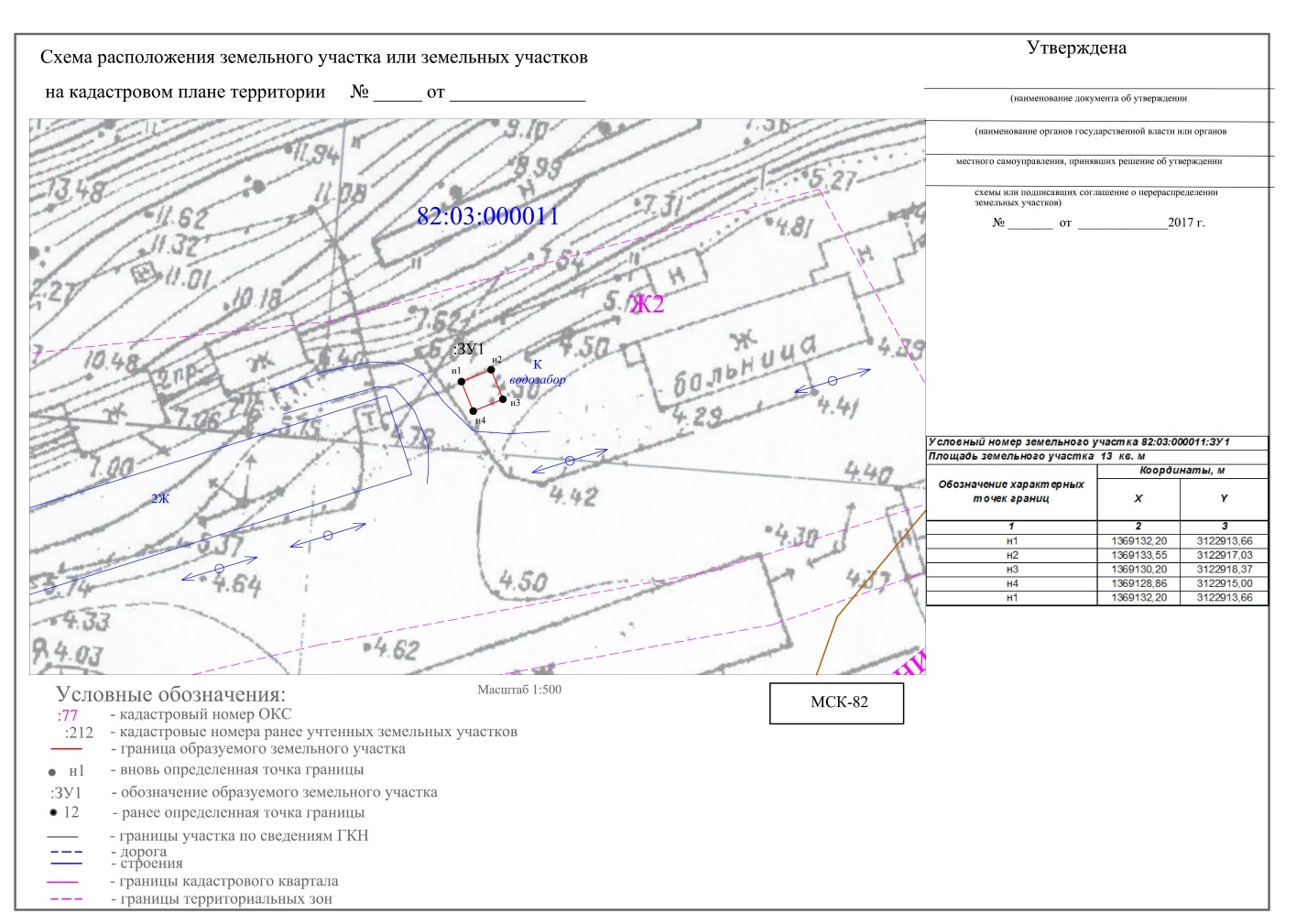 Схема расположения земельного участка № 5Условный номер земельного участкаНаименование объекта недвижимостиМестоположение объекта недвижимости82:03:000011:ЗУ1Для размещения пожарного депоКамчатский край, Олюторский р-н, с. Вывенка.№ п/пХарактеристики образуемых земельных участковУсловный номер земельного участка.Площадь кв. м12341.местоположение: край Камчатский, р-н. Олюторский, с. Вывенкакадастровый квартал: 82:03:000011вид разрешенного использования – пожарные депо категория земель: земли населенных пунктовсистема координат: МСК-82.82:03:000011:ЗУ1986Условный номер земельного участка 82:03:000011:ЗУ1Условный номер земельного участка 82:03:000011:ЗУ1Условный номер земельного участка 82:03:000011:ЗУ1Площадь земельного участка Площадь земельного участка Площадь земельного участка Обозначение характерных точек границКоординаты, мКоординаты, мОбозначение характерных точек границХYОбозначение характерных точек границХYОбозначение характерных точек границХY123н11368873,353122137,28н21368883,553122174,8131368859,093122181,46н41368848,893122143,93н11368873,353122137,28